Муниципальное бюджетное  общеобразовательное учреждение   Раково – Таврическая средняя общеобразовательная школа № 6( МБОУ   Раково-Таврическая  СОШ №6)Мероприятия ко Дню РоссииНа базе МБОУ Раково-Таврической СОШ №6 функционирует лагерь дневного пребывания детей «Лучик», который посещают обучающиеся 1-8 классов. В соответствии с планом работы лагеря 11 июня 2021 г. проведены мероприятия, приуроченные к празднованию Дня России:Конкурс рисунков на асфальте «Я рисую Россию».Акция #«Окна России»Тематический день: «Моя Россия»: беседа о государственных символах России, чтение стихов о России, просмотр мультфильмов.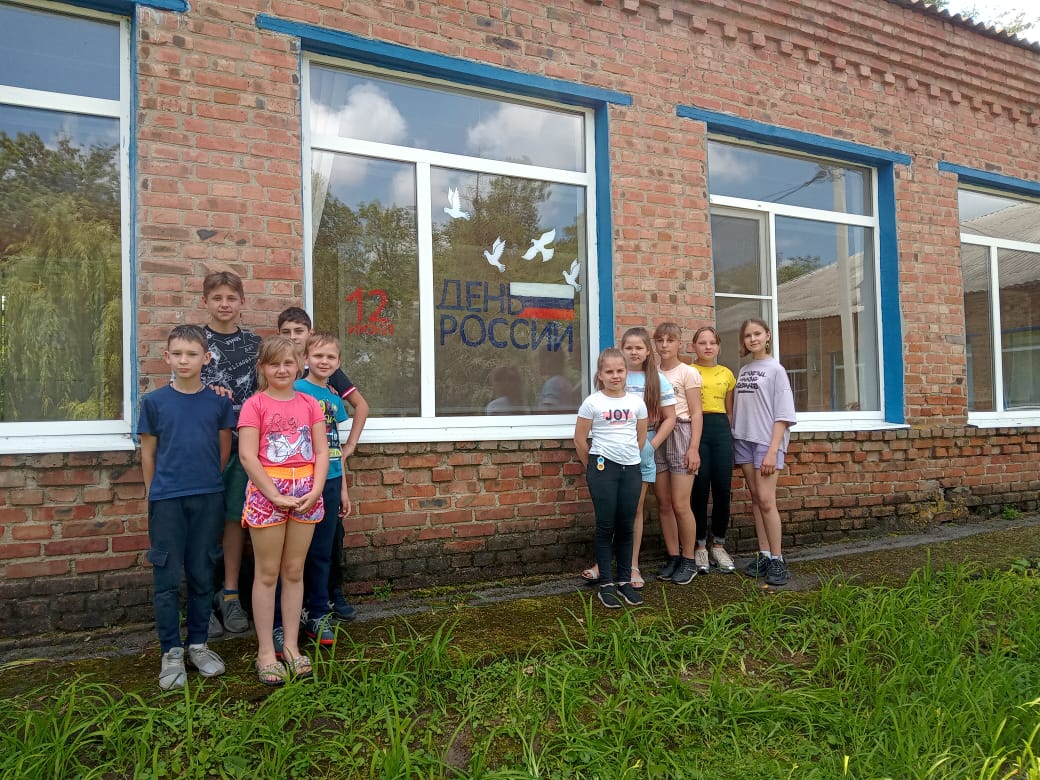 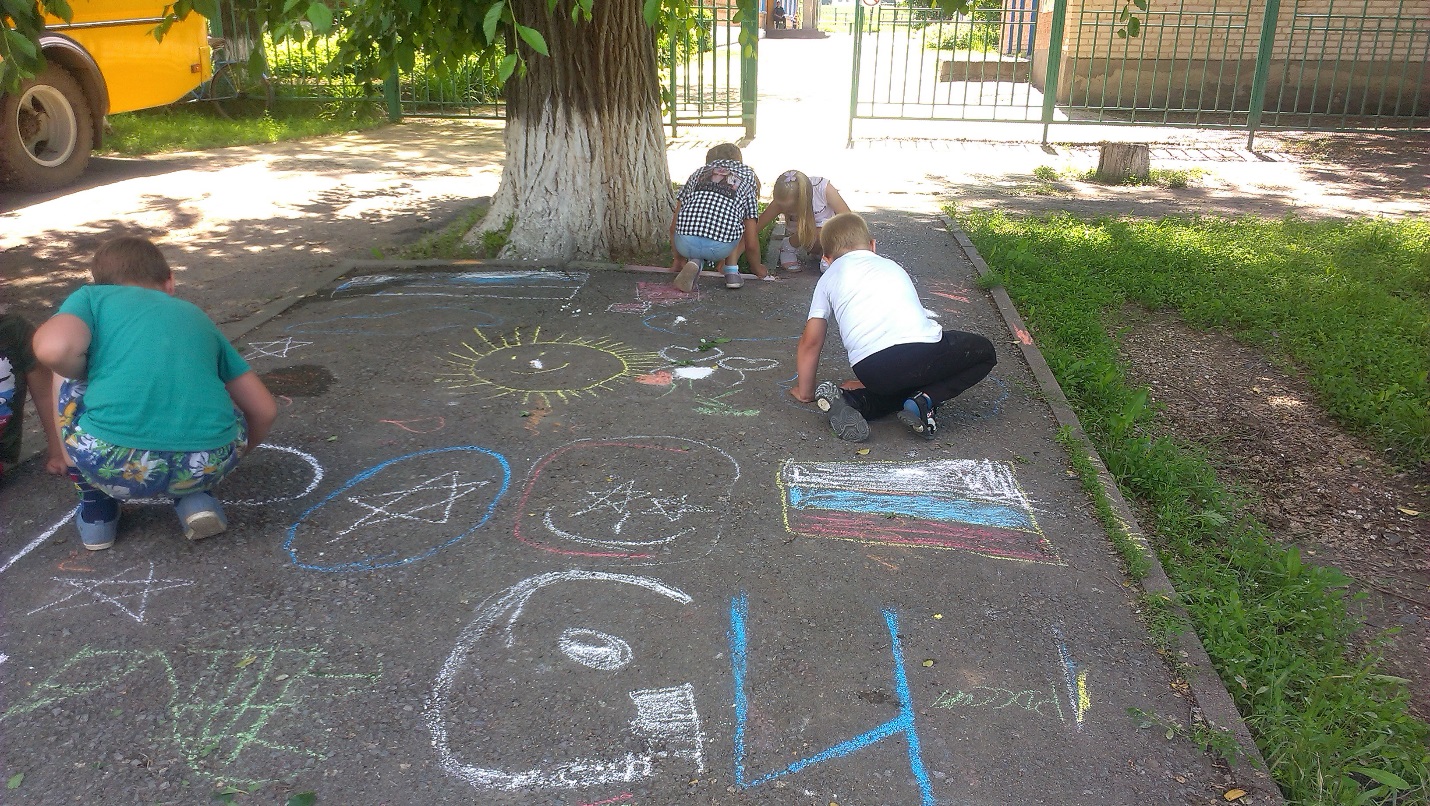 